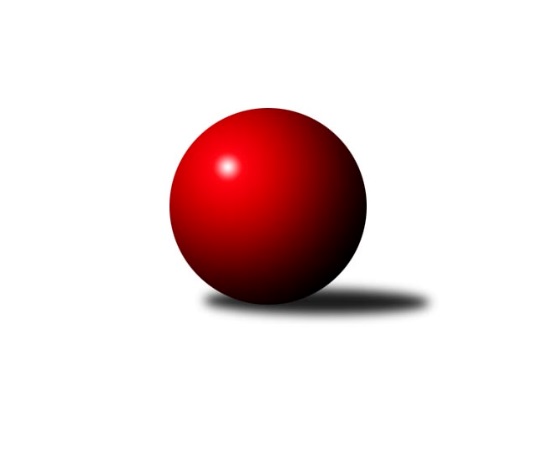 Č.3Ročník 2022/2023	2.10.2022Nejlepšího výkonu v tomto kole: 3391 dosáhlo družstvo: SKK Náchod B2. KLZ A 2022/2023Výsledky 3. kolaSouhrnný přehled výsledků:KK Kosmonosy A	- KK Jiří Poděbrady	6:2	3325:3183	15.0:9.0	1.10.SKK Náchod B	- TJ Bižuterie Jablonec nad Nisou	7:1	3391:3093	17.0:7.0	1.10.KK Konstruktiva Praha 	- SK Žižkov Praha	7:1	3223:3141	16.0:8.0	2.10.Tabulka družstev:	1.	KK Kosmonosy A	2	2	0	0	13.0 : 3.0 	31.5 : 16.5 	 3240	4	2.	SKK Náchod B	2	1	1	0	11.0 : 5.0 	29.5 : 18.5 	 3271	3	3.	KK Konstruktiva Praha	2	1	1	0	11.0 : 5.0 	27.5 : 20.5 	 3214	3	4.	TJ Lokomotiva Ústí n. L.	2	0	2	0	8.0 : 8.0 	23.0 : 25.0 	 3050	2	5.	KK Jiří Poděbrady	2	0	1	1	6.0 : 10.0 	22.0 : 26.0 	 3139	1	6.	SK Žižkov Praha	2	0	1	1	5.0 : 11.0 	20.0 : 28.0 	 3150	1	7.	TJ Bižuterie Jablonec nad Nisou	2	0	0	2	2.0 : 14.0 	14.5 : 33.5 	 3059	0Podrobné výsledky kola:	 KK Kosmonosy A	3325	6:2	3183	KK Jiří Poděbrady	Hana Mlejnková	127 	 115 	 125 	128	495 	 0:4 	 546 	 136	129 	 136	145	Zdeňka Dejdová	Karolína Kovaříková	167 	 142 	 148 	133	590 	 3:1 	 546 	 145	131 	 120	150	Michaela Moravcová	Pavlína Říhová	141 	 132 	 161 	141	575 	 4:0 	 485 	 105	122 	 140	118	Magdaléna Moravcová *1	Tereza Nováková	134 	 157 	 159 	114	564 	 3:1 	 514 	 131	126 	 142	115	Lada Tichá	Tereza Bendová	143 	 138 	 137 	135	553 	 3:1 	 533 	 140	139 	 123	131	Lenka Honzíková	Tereza Votočková	126 	 148 	 136 	138	548 	 2:2 	 559 	 142	133 	 132	152	Jana Takáčovározhodčí: Vladislav Tajčstřídání: *1 od 61. hodu Dita KotorováNejlepší výkon utkání: 590 - Karolína Kovaříková	 SKK Náchod B	3391	7:1	3093	TJ Bižuterie Jablonec nad Nisou	Kristýna Bártová	118 	 118 	 115 	110	461 	 0:4 	 566 	 147	146 	 143	130	Jana Florianová	Dana Adamů	125 	 137 	 155 	140	557 	 3:1 	 572 	 152	134 	 149	137	Olga Petráčková	Veronika Kábrtová	157 	 142 	 162 	136	597 	 3:1 	 509 	 130	125 	 112	142	Lenka Stejskalová	Barbora Lokvencová	165 	 152 	 155 	146	618 	 4:0 	 462 	 115	115 	 115	117	Zdeňka Kvapilová	Adéla Víšová	149 	 143 	 145 	139	576 	 4:0 	 497 	 119	140 	 129	109	Iveta Seifertová st.	Lucie Slavíková	132 	 121 	 166 	163	582 	 3:1 	 487 	 119	125 	 129	114	Jana Gembecovározhodčí: Jaroslav DynteraNejlepší výkon utkání: 618 - Barbora Lokvencová	 KK Konstruktiva Praha 	3223	7:1	3141	SK Žižkov Praha	Marie Chlumská	145 	 125 	 120 	127	517 	 3:1 	 524 	 139	115 	 156	114	Kateřina Katzová	Petra Najmanová	141 	 143 	 145 	144	573 	 4:0 	 534 	 131	134 	 138	131	Lenka Boštická	Naděžda Novotná	133 	 147 	 139 	146	565 	 4:0 	 534 	 126	146 	 132	130	Blanka Mizerová	Tereza Chlumská *1	116 	 116 	 100 	119	451 	 0:4 	 491 	 124	120 	 120	127	Hedvika Mizerová	Jana Čiháková	161 	 138 	 133 	131	563 	 3:1 	 536 	 133	153 	 123	127	Blanka Mašková	Edita Koblížková	136 	 130 	 146 	142	554 	 2:2 	 522 	 116	135 	 154	117	Lucie Řehánkovározhodčí: Pavel Kohlíčekstřídání: *1 od 53. hodu Martina StareckiNejlepší výkon utkání: 573 - Petra NajmanováPořadí jednotlivců:	jméno hráče	družstvo	celkem	plné	dorážka	chyby	poměr kuž.	Maximum	1.	Karolína Kovaříková 	KK Kosmonosy A	582.50	386.5	196.0	6.0	1/1	(590)	2.	Barbora Lokvencová 	SKK Náchod B	578.50	387.5	191.0	4.5	2/2	(618)	3.	Adéla Víšová 	SKK Náchod B	576.50	366.0	210.5	4.0	2/2	(577)	4.	Pavlína Říhová 	KK Kosmonosy A	575.00	366.0	209.0	4.0	1/1	(575)	5.	Petra Najmanová 	KK Konstruktiva Praha 	575.00	368.0	207.0	6.0	1/1	(577)	6.	Olga Petráčková 	TJ Bižuterie Jablonec nad Nisou	568.00	373.0	195.0	6.0	2/2	(572)	7.	Kateřina Holubová 	TJ Lokomotiva Ústí n. L. 	566.50	366.5	200.0	4.0	2/2	(587)	8.	Tereza Nováková 	KK Kosmonosy A	564.00	387.0	177.0	5.0	1/1	(564)	9.	Veronika Kábrtová 	SKK Náchod B	562.00	357.0	205.0	3.5	2/2	(597)	10.	Lucie Slavíková 	SKK Náchod B	561.00	364.0	197.0	2.5	2/2	(582)	11.	Jana Čiháková 	KK Konstruktiva Praha 	558.50	372.0	186.5	4.5	1/1	(563)	12.	Blanka Mizerová 	SK Žižkov Praha	555.00	372.5	182.5	5.0	2/2	(576)	13.	Edita Koblížková 	KK Konstruktiva Praha 	554.50	368.0	186.5	4.0	1/1	(555)	14.	Tereza Bendová 	KK Kosmonosy A	553.00	388.0	165.0	10.0	1/1	(553)	15.	Zdeňka Dejdová 	KK Jiří Poděbrady	542.50	372.5	170.0	5.5	2/2	(546)	16.	Jana Florianová 	TJ Bižuterie Jablonec nad Nisou	541.00	360.5	180.5	2.5	2/2	(566)	17.	Naděžda Novotná 	KK Konstruktiva Praha 	540.00	353.5	186.5	5.0	1/1	(565)	18.	Blanka Mašková 	SK Žižkov Praha	539.50	359.0	180.5	5.0	2/2	(543)	19.	Jana Takáčová 	KK Jiří Poděbrady	538.00	362.5	175.5	4.5	2/2	(559)	20.	Barbora Vašáková 	TJ Lokomotiva Ústí n. L. 	535.50	356.5	179.0	5.5	2/2	(547)	21.	Tereza Votočková 	KK Kosmonosy A	529.50	364.5	165.0	9.5	1/1	(548)	22.	Lenka Boštická 	SK Žižkov Praha	529.50	365.5	164.0	5.5	2/2	(534)	23.	Lucie Stránská 	TJ Lokomotiva Ústí n. L. 	529.00	354.0	175.0	5.5	2/2	(531)	24.	Dana Adamů 	SKK Náchod B	527.00	366.5	160.5	8.5	2/2	(557)	25.	Michaela Moravcová 	KK Jiří Poděbrady	526.50	360.0	166.5	7.0	2/2	(546)	26.	Hana Mlejnková 	KK Kosmonosy A	523.50	358.0	165.5	6.0	1/1	(552)	27.	Lucie Řehánková 	SK Žižkov Praha	521.00	359.0	162.0	6.5	2/2	(522)	28.	Lucie Dlouhá 	KK Kosmonosy A	519.00	354.0	165.0	10.0	1/1	(519)	29.	Lenka Stejskalová 	TJ Bižuterie Jablonec nad Nisou	517.00	352.5	164.5	11.5	2/2	(525)	30.	Marie Chlumská 	KK Konstruktiva Praha 	517.00	375.5	141.5	9.5	1/1	(517)	31.	Kateřina Katzová 	SK Žižkov Praha	512.50	353.0	159.5	11.0	2/2	(524)	32.	Jindřiška Svobodová 	KK Kosmonosy A	481.00	359.0	122.0	17.0	1/1	(481)	33.	Zdeňka Kvapilová 	TJ Bižuterie Jablonec nad Nisou	469.00	338.0	131.0	16.0	2/2	(476)	34.	Eliška Holakovská 	TJ Lokomotiva Ústí n. L. 	461.50	334.0	127.5	14.0	2/2	(469)	35.	Jana Gembecová 	TJ Bižuterie Jablonec nad Nisou	456.50	327.5	129.0	17.5	2/2	(487)	36.	Petra Holakovská 	TJ Lokomotiva Ústí n. L. 	414.50	312.0	102.5	23.0	2/2	(450)		Kristýna Vorlická 	TJ Lokomotiva Ústí n. L. 	546.00	353.0	193.0	8.0	1/2	(546)		Šárka Vohnoutová 	TJ Lokomotiva Ústí n. L. 	540.00	371.0	169.0	10.0	1/2	(540)		Zuzana Holcmanová 	KK Jiří Poděbrady	534.00	361.0	173.0	6.0	1/2	(534)		Lenka Honzíková 	KK Jiří Poděbrady	533.00	358.0	175.0	7.0	1/2	(533)		Iveta Seifertová  ml.	TJ Bižuterie Jablonec nad Nisou	517.00	359.0	158.0	12.0	1/2	(517)		Lada Tichá 	KK Jiří Poděbrady	514.00	330.0	184.0	4.0	1/2	(514)		Magdaléna Moravcová 	KK Jiří Poděbrady	505.00	343.0	162.0	13.0	1/2	(505)		Iveta Seifertová  st.	TJ Bižuterie Jablonec nad Nisou	497.00	351.0	146.0	11.0	1/2	(497)		Dita Kotorová 	KK Jiří Poděbrady	493.00	340.0	153.0	10.0	1/2	(493)		Hedvika Mizerová 	SK Žižkov Praha	491.00	341.0	150.0	13.0	1/2	(491)		Andrea Prouzová 	SKK Náchod B	471.00	358.0	113.0	18.0	1/2	(471)		Kristýna Bártová 	SKK Náchod B	461.00	337.0	124.0	15.0	1/2	(461)Sportovně technické informace:Starty náhradníků:registrační číslo	jméno a příjmení 	datum startu 	družstvo	číslo startu25425	Pavlína Říhová	01.10.2022	KK Kosmonosy A	1x
Hráči dopsaní na soupisku:registrační číslo	jméno a příjmení 	datum startu 	družstvo	22424	Tereza Bendová	01.10.2022	KK Kosmonosy A	10996	Lenka Honzíková	01.10.2022	KK Jiří Poděbrady	Program dalšího kola:4. kolo8.10.2022	so	10:00	SK Žižkov Praha - KK Kosmonosy A (dohrávka z 2. kola)	15.10.2022	so	10:00	TJ Lokomotiva Ústí n. L.  - KK Kosmonosy A	15.10.2022	so	10:00	SK Žižkov Praha - SKK Náchod B				TJ Bižuterie Jablonec nad Nisou - -- volný los --	15.10.2022	so	14:00	KK Jiří Poděbrady - KK Konstruktiva Praha 	Nejlepší šestka kola - absolutněNejlepší šestka kola - absolutněNejlepší šestka kola - absolutněNejlepší šestka kola - absolutněNejlepší šestka kola - dle průměru kuželenNejlepší šestka kola - dle průměru kuželenNejlepší šestka kola - dle průměru kuželenNejlepší šestka kola - dle průměru kuželenNejlepší šestka kola - dle průměru kuželenPočetJménoNázev týmuVýkonPočetJménoNázev týmuPrůměr (%)Výkon1xBarbora LokvencováNáchod B6181xBarbora LokvencováNáchod B113.956181xVeronika KábrtováNáchod B5971xVeronika KábrtováNáchod B110.085972xKarolína KovaříkováKosmonosy A5902xKarolína KovaříkováKosmonosy A109.395901xLucie SlavíkováNáchod B5822xPetra NajmanováKonstruktiva 109.115732xAdéla VíšováNáchod B5761xNaděžda NovotnáKonstruktiva 107.595651xPavlína ŘíhováKosmonosy A5751xLucie SlavíkováNáchod B107.32582